Farben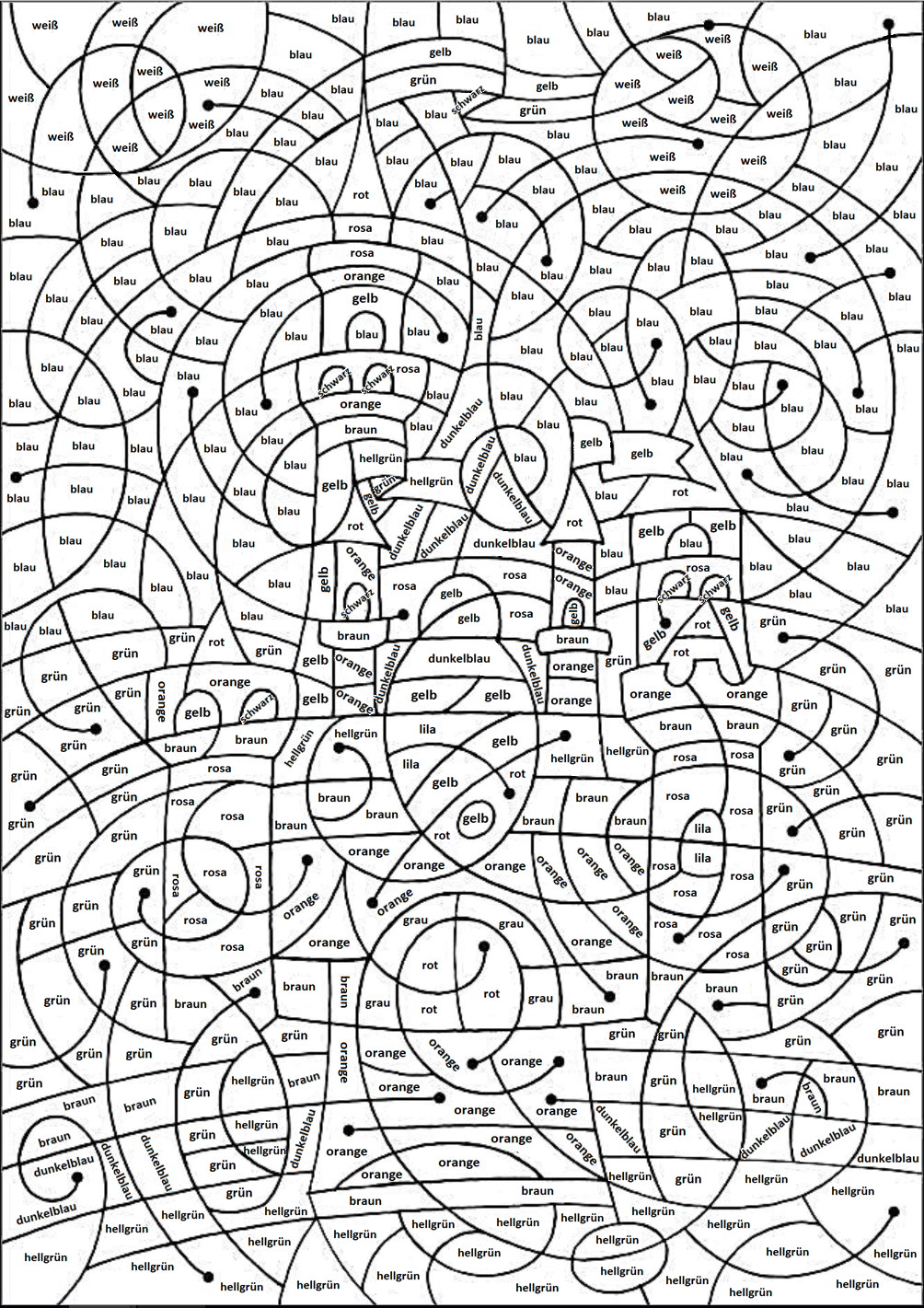    weiß        gelb      orange       rosa         rot          blau   dunkelblau     lila      hellgrün      grün        braun       grau     schwarz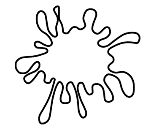 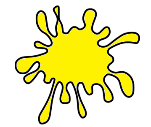 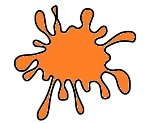 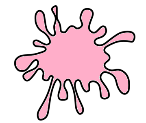 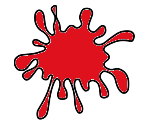 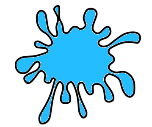 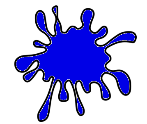 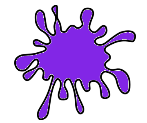 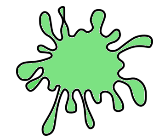 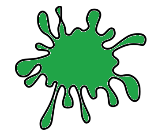 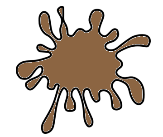 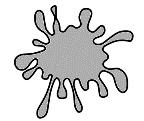 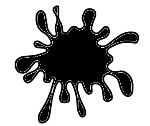 Podpisz części ciała!Kopf- głowa, Auge-oko, Mund-usta, Haar- włosy, Ohr- ucho, Nase-nos, Hals-szyja, Arm-ręka, Hand-dłoń, Bauch-brzuch, Bein-noga, Fuss-stopa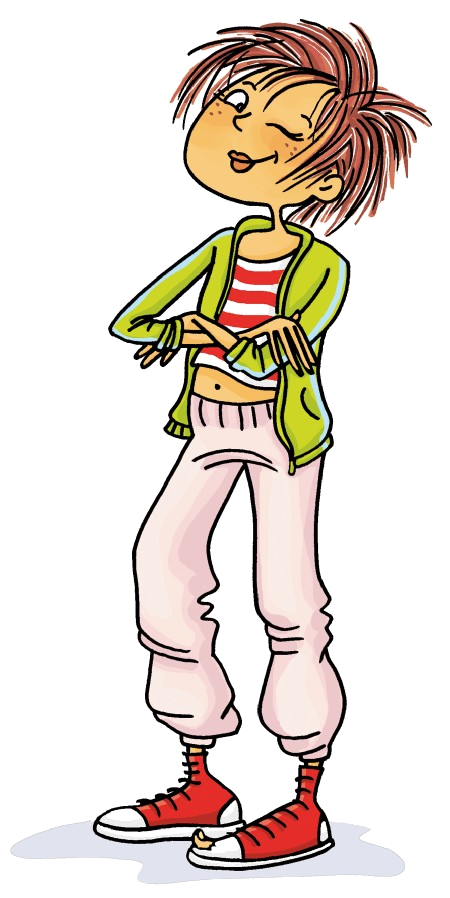 Die Zahlen- Liczby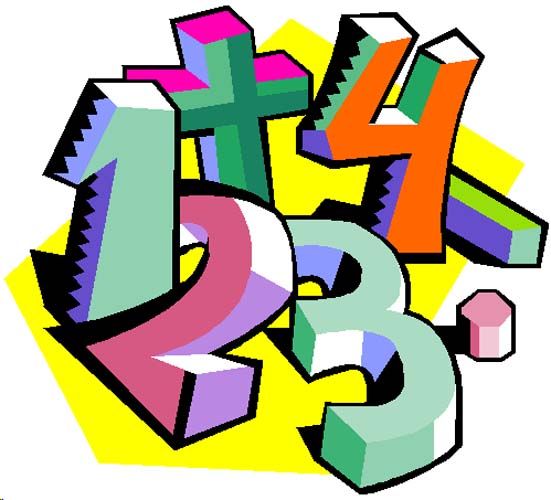 0 null1 eins2 zwei3 drei4 vier 5 fünf6 sechs7 sieben8 acht9 neun10 zehnPolicz i zapisz po niemiecku!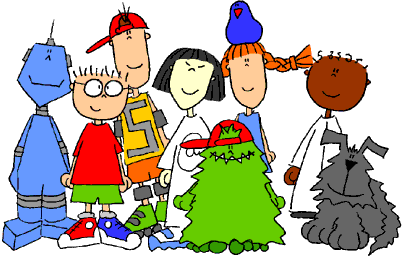 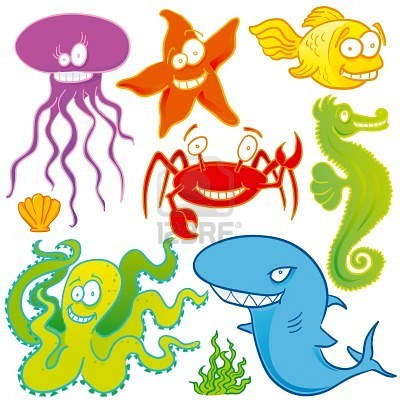 ………………………………………………….              …………………………………………………….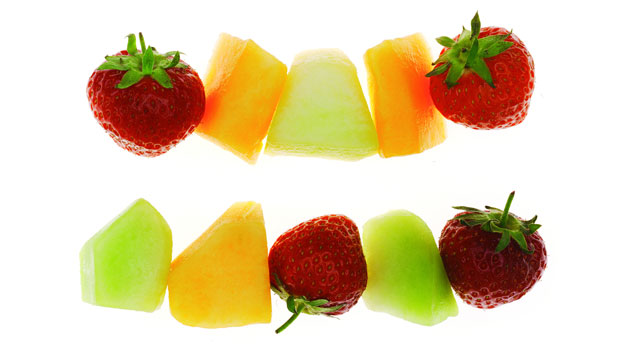 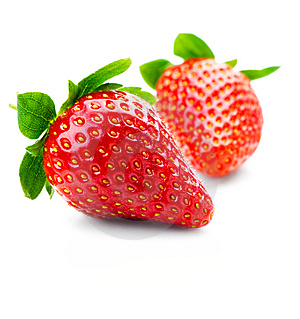 ……………………………………………………                                …………………………………………………………….